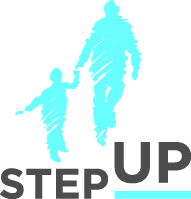 This certifies that                                            attended the 2 hour Webinar Training Voices of Kinship Caregivers Webinar on May 25, 2016. 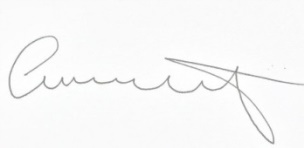 Attendee Signature				       Angie Schwartz